EXPO EURASIA 2023Организатор АО «Зарубеж-Экспо»www.expoRF.ru|info@zarubezhexpo.ru+7 495 721 32 36УЧАСТИЕ В ВЫСТАВКЕя Международная промышленная выставкаEXPO-RUSSIA VIETNAM 2023в рамках EXPO EURASIA - 2023Российско-вьетнамский межрегиональныйбизнес-форум6 - 8 декабря 2023, Ханой, НВЦ NECCЗаказчик:		 Профиль деятельности: 		 Надпись на фризовой панели на английском языке: 	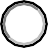 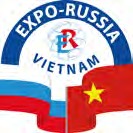 Реквизиты Заказчика для оформления Договора*: Руководитель компании (должность, Ф.И.О):Юр.адрес:							 Тел.: 		e-mail: 		сайт:			 ИНН: 	КПП: 		ОГРН: 				Контактное лицо: 	Тел.: 	e-mail: 	*Банковские реквизиты просьба приложить в отдельном файле.Обязательный регистрационный сбор за участие в Выставке и Форуме Участие С ВЫСТАВОЧНОЙ ПЛОЩАДЬЮ:	количество	48 000 руб. Заказчику предоставляется:2 стр. А5 в официальный каталог выставки (на английском и вьетнамском языке)аккредитация 2-х участников, 2 именных бейджа, 1 дипломторжественный банкет на 2 персоныучастие в деловой программе с докладомвозможность распространять в зале выставки информационные и рекламные материалыразмещение в онлайн-каталоге выставкиОРГАНИЗАЦИЯ ЦЕЛЕВЫХ ВСТРЕЧ В ФОРМАТЕ B2B :108 000 руб.Услуги переводчикаДополнительный бейджДополнительные дипломы (только участникам коллективных стендов)15 000 руб./день375 руб.750 руб.днейшт.шт.Дополнительные пригласительные на  банкет по случаю открытия выставки на 1 персону	5 500 руб.шт.Заказчик с Условиями участия в мероприятиях Организатора ознакомлен и согласен.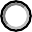 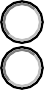 Руководитель компании: 	/ 	НДС не облагается.подписьМПФ.И.ОДата: « 	» 	202 г.